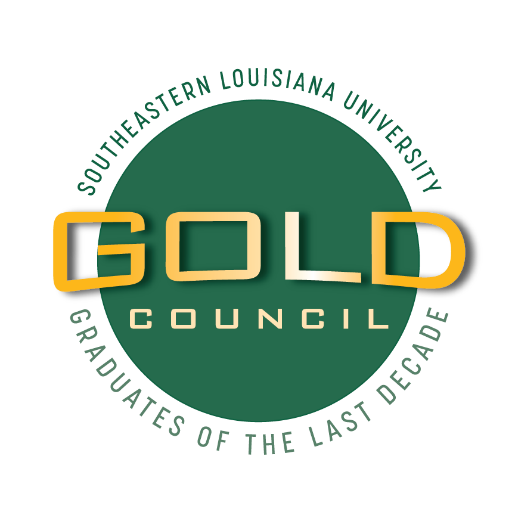 GOLD COUNCIL: 2024-2026The GOLD Council (Graduates of the Last Decade) is a leadership organization dedicated to fostering and sustaining relationships with graduates from Southeastern of the last decade to keep them engaged and actively involved with the University. The Council advises the Office of Alumni Relations and the Alumni Association Board of Directors by developing programs and communications tailored to the newest alumni. The Council also acts to shepherd the development of volunteers and future leaders in ways that deepen their commitment to the University and prepare them for active alumni leadership roles. Members are elected from a body of former students who have graduated from Southeastern within the last ten years. They serve a two-year term with the option of serving two terms (total of 4 years).MISSION:The GOLD Council strives to promote the university’s mission, vision, and values to recent graduates, working to facilitate the transition of “active students” to “active alumni” through enhancement of Southeastern Alumni Center’s current communications, special events and forward moving goals.The Council will work closely with Southeastern’s Office of Alumni Relations and the Alumni Association to create and engage in relevant and meaningful programs and services for young alumni, and to foster lifelong participation and philanthropic support.GOALS:To provide opportunities and events for Young Alumni with programmatic emphasis on social, leadership, career and philanthropic developmentTo foster a spirit of involvement and participation amongst Young AlumniTo encourage engagement with constituencies across the University and the Alumni Association that best meet the needs of the Young Alumni population.OBJECTIVES:Provide valuable perspectives, feedback and advice on prospective young alumni engagement initiativesIdentify outstanding young alumni that can be featured in Alumni News and used for recruiting purposes for the UniversityPromote the benefits of staying connected through a life-long association with SoutheasternPromote the use of Southeastern Connect online portalAssist young alumni in maintaining/developing social and professional networksAssist Southeastern Alumni Relations to leverage industry connections and build strategic partnershipsExplore and identify possible mentorship opportunities between young alumni and studentsFoster volunteerism and philanthropy from within the young alumni communityBuild alumni awareness among current students and welcome them into the community2024-2025 TIMELINE:July		Summer Kick-Off Leadership RetreatAug		Virtual MeetingSeptember	General Meeting (In-person)October	Virtual Meeting; Alumni Awards Evening/Homecoming ActivitiesNovember	General Meeting (In-person)December	Holiday PartyJanuary 	Virtual MeetingFebruary 	General Meeting (In-person)March 		Virtual MeetingApril		General Meeting (In-person); Applications for new members openMay		Virtual Meeting; Application deadline; Council members announcedJune		YAS (Young Alumni Social)A GOLD Council Chairperson will serve as an Ex Officio, non-voting member of the Alumni Association Board of Directors. A Co-chair will be selected based on leadership abilities and serve as Chairperson the following year.APPLICATION:Membership is open to any young alumnus of Southeastern Louisiana University who:1) Has graduated from Southeastern within a span of ten (10) years (currently 2014-2024)2) Demonstrates leadership ability and/or potential3) Possesses an infectious Southeastern spirit4) Has completed the GOLD Council application; and5) Given or pledged an active-level donation to an Alumni Fund (minimum $50) for the year in which the GOLD Council application is submitted, as well as their elected term years.The office of Alumni Relations will review and select a slate of candidates for membership. Candidates will be chosen from a variety of ages and graduation years within this demographic, with as much diversity as possible. Members will be announced in May.MEMBER RESPONSIBILITIES AND EXPECTATIONS:As official volunteers of the Alumni Association, GOLD Council members will uphold several expectations including:Miss no more than three meetings (virtual or in-person) per calendar year (member is responsible for costs associated with attending meetings in Hammond)Attend the Summer Leadership Retreat (member is responsible for costs associated with attending meetings in Hammond)Assist with the planning, peer-to-peer marketing, and execution of Council-organized events and activitiesRepresent the Council and the Alumni Association at local chapter eventsServe as “Social Media Ambassadors” and share Southeastern Alumni’s messaging across social media channels and the Southeastern Connect platformAssist in the identification and recruitment of new volunteers and encourage participation in programmingSupport the University annually by making a $50 gift to the Alumni AssociationREASONS TO SERVE:Professional networking: Connect with other recent grads in your communityPersonal friendships: Meet Southeastern alumni you might not have known while in schoolVoice of Young Alumni: Serve as an advisor to Alumni Relations and provide feedback and ideas to help shape the future of the alumni programUniversity support: Almost all of us received some type of aid while attending Southeastern, so now pay it forward to future Lions!BENEFITS:Increased value of your Southeastern degree well beyond graduationBe considered an influencer and role model to your peersRecognition at local Alumni chapter eventsRecognition on Alumni Association websiteFeatured on Alumni’s social media channels 